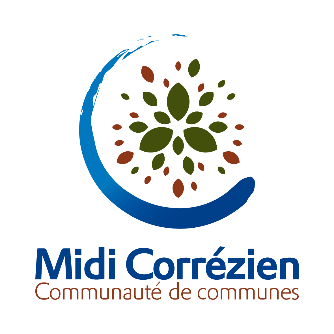 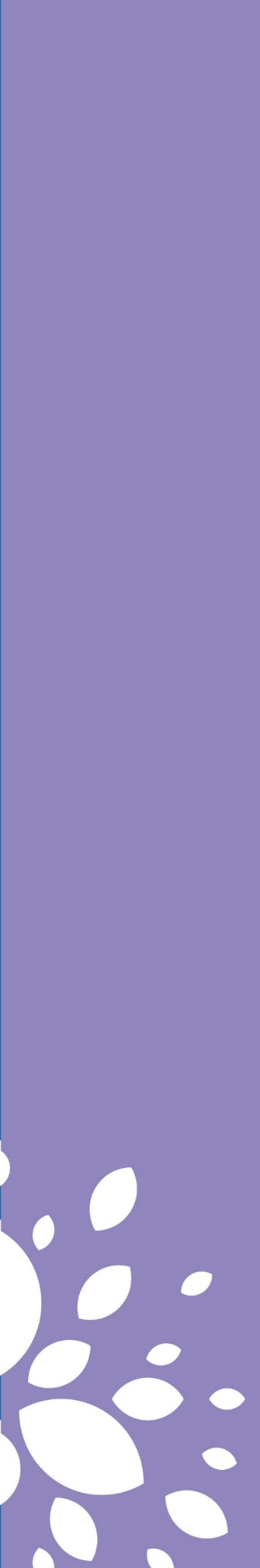 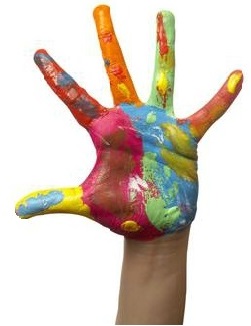 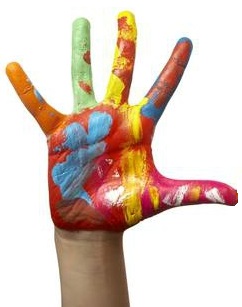 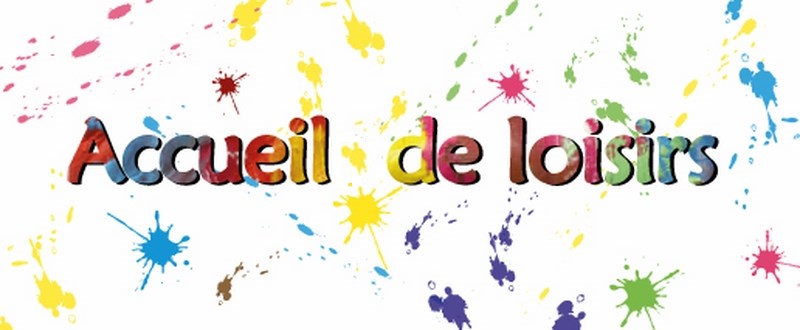 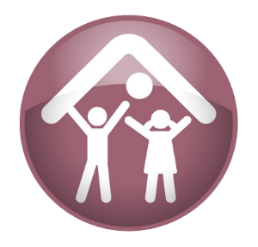 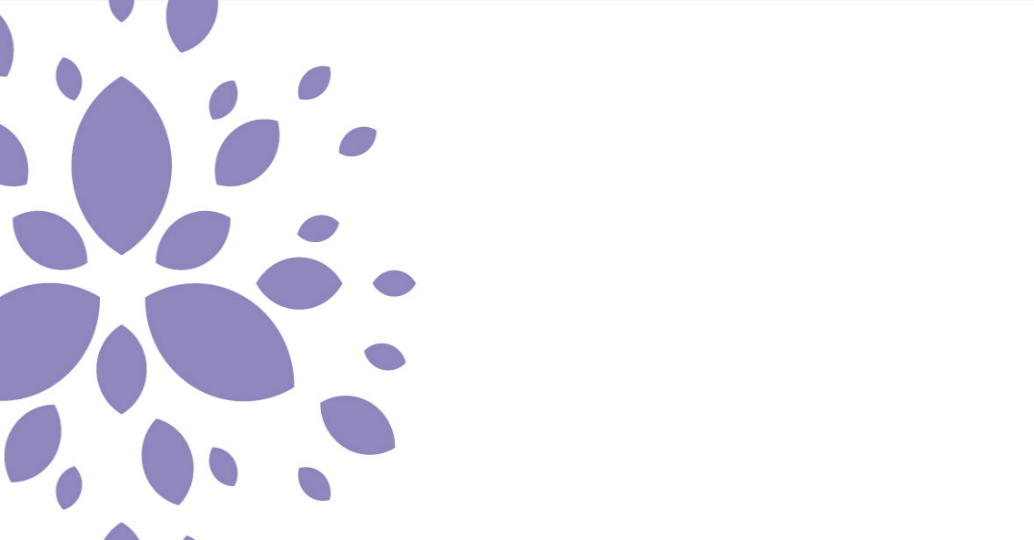 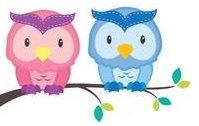 Côté pratiqueL’accueil de loisirs ouvre ses portes à 7h30 et ferme à 18h30.Mettre un goûter (qui ne craint pas la chaleur si possible) ainsi qu’une bouteille d’eau chaque jour dans le sac de vos enfants.Prévoir pour les plus petits un sac de change complet.Dès les beaux jours…Mettre obligatoirement dans le sac une casquette ainsi qu’un tube de crème solaire, marqués au nom de l’enfant qui pourront rester au centre.Il est recommandé d’éviter les vêtements neufs.Pour les jours de sortie prévus sur le planning, il est également recommandé de mettre des baskets et une tenue adaptée à l’activité prévue.Pièces à fournirChaque famille remplit un dossier unique d’inscription par enfant, renouvelé par année suivant l’évolution des situations familiales. Il doit être également fourni les documents demandés :Des aides de la CAF peuvent être déduites sur présentation des PASS ALSH L’enfant                          Sexe :      Né(e) le :         À :                         Département : ALSH fréquenté : 	                ResponsablesSituation familiale : 	           FacturationFacture adressée :    		             Modalité de paiement :       Paiement par prélèvement          Fiche sanitaire 2022Date de naissance :                               N° de sécurité sociale dont dépend l’enfant : Médecin traitant :      Téléphone : VaccinationsDTP (vaccin diphtérique, tétanique et poliomyélitique) effectué le :    ………….Fournir une copie des pages « vaccination » du carnet de santé ou un certificat de vaccination.Renseignements médicaux :L’enfant a-t-il déjà contracté les maladies suivantes ?L’enfant présente-t-il des allergies ?                 :  Préciser la cause de (ou des) l’allergie(s) et la conduite à tenir :L’enfant fait -il de l’asthme ?          (Si oui, fournir un certificat médical ainsi qu’une autorisation parentale à administrer le traitement en cas de besoin, nous indiquer les démarches à suivre et fournir le traitement dans son emballage d’origine)Un Projet d’Accueil Individualisé (PAI) est-il mis en place ?    Les difficultés de santé de votre enfant :Veuillez indiquer les difficultés de santé de votre enfant (maladie, accidents, crises convulsives, opérations…) et la conduite à tenir :Contre-indications Votre enfant présente-t-il des contre-indications à la pratique de certains sports :Recommandation utiles :Votre enfant porte-t-il des lunettes, des lentilles, des yoyos… :Votre enfant sait-il nager ?     Autres informations importantes (phobies, difficultés de sommeil…) : AutorisationsAutorisation de participation aux sorties avec ou sans transportJ’autorise mon enfant à participer aux sorties organisées à l’extérieur de l’accueil de Loisirs par l’équipe d’animation :	 Autorisation de filmer et photographier J’autorise l’équipe d’animation à photographier et filmer mon enfant dans le cadre des activités 	Autorise le responsable de l’accueil de loisirs à prendre, le cas échéant, toutes les mesures (traitements médicaux, hospitalisation) rendues nécessaires par l’état de l’enfant.Autorise les personnes citées ci-dessous à venir chercher mon enfant à l’accueil de loisirs :Merci de renseigner les noms, prénoms, liens de parenté, téléphones. Responsables de l’enfant :En cas de divorce ou séparation, veuillez indiquer quel parent exerce l’autorité parentale :Je soussigné (e),  déclare exacts les renseignements portés sur cette fiche et m’engage à les réactualiser si nécessaire.Je reconnais avoir pris connaissance du règlement intérieur  et en accepte les conditionsSignatures des responsables légaux :    Père :                                             Mère :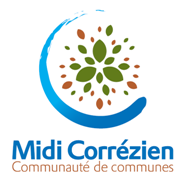 Annexe (à l’article 6) au règlement intérieurJe prends acte du règlement intérieur et reconnais être responsable de mon (mes) enfant (s) en cas d’incident ou d’accident de toute nature que ce soit, avant et après son (leur) arrivée à l’accueil de loisirs (ALSH). La responsabilité de la Communauté de communes Midi Corrézien est effective dès la prise en charge de l’enfant par l’équipe d’animation à son arrivée à l’ALSH (soit à la sortie d’un transport collectif si l’arrêt est à l’entrée de l’ALSH, soit à son arrivée avec la personne responsable ou habilitée à le récupérer) et ce jusqu’à leur départ (avec la personne responsable ou habilitée à le récupérer - ou, le cas échéant, à leur montée dans un transport collectif si l’arrêt est à l’entrée de l’ALSH).Fait à   le Signature des parentsNom et Prénom des parents :               Responsable de l’enfant (des enfants): AVEC LE PRÉLÈVEMENT AUTOMATIQUE,VOS RÈGLEMENTS EN TOUTE TRANQUILLITÉ !Madame, Monsieur,Pour faciliter les démarches de ses usagers, la Communauté de Communes Midi Corrézienvous propose désormais de prélever sur votre compte bancaire, les factures relatives à l’accueil de loisirs .Le prélèvement automatique est en effet, un moyen de paiement :SÛR : vous n’avez plus de courrier à envoyer, de déplacement à effectuer. Vous être sûr de payer à la date limite de paiement indiquée sur votre facture sans risque de retard, même lorsque vous êtes absent !SIMPLE : vos factures vous sont adressées comme par le passé ; vous connaîtrez à l’avance, la date et le montant exact du prélèvement. Sauf avis contraire de votre part, votre contrat de prélèvement sera automatiquement reconduit.SOUPLE : vous changez de compte ou d’agence bancaire … un simple coup de fil à la Communauté de Communes pour avertir les services et leur transmettre votre nouveau RIB par courrier.Vous souhaitez renoncer à votre contrat, informez les services, par simple lettre 30 jours avant la prochaine échéance. COMMENT FAIRE ?Il vous suffit de nous retourner simplement le mandat de prélèvement SEPA complété et signé, accompagné de votre dernier relevé d’identité bancaire.En espérant que cette nouvelle proposition de règlement recueillera votre adhésion, je vous prie d’agréer, Madame, Monsieur, mes cordiales salutations.	Le Président,	Alain SIMONET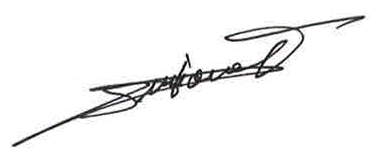 Mandat de prÉlÈvement SEPARéférence unique du mandat : Type de contrat : PRÉLÈVEMENT À L’ÉCHÉANCEType de paiement : Paiement récurrent/répétitif  		         Paiement ponctuel Signé à : 	Signature :Le : DÉsignation du tiers dÉbiteur pour le compte duquel le paiement est effectuÉ (si diffÉrent du dÉbiteur lui-mÊme et le cas ÉchÉant) :Nom du tiers débiteur :  JOINDRE UN RELEVÉ D’IDENTITÉ BANCAIRE (au format IBAN BIC)Rappel :En signant ce mandat j’autorise ma banque à effectuer sur mon compte bancaire, si sa situation le permet, les prélèvements ordonnés par la Communauté de Communes MIDI CORRÉZIEN. En cas de litige sur un prélèvement, je pourrai en faire suspendre l’exécution par simple demande à ma banque. Je réglerai le différend directement avec la Communauté de Communes MIDI CORRÉZIENLes informations contenues dans le présent mandat, qui doit être complété, sont destinées à n’être utilisées par le créancier que pour la gestion de sa relation avec son client. Elles pourront donner lieu à l’exercice, par ce dernier, de ses droits d’opposition, d’accès et de rectification tels que prévus aux articles 38 et suivants de la loi n°78-17 du 6 janvier 1978 relative à l’informatique, aux fichiers et aux libertés. Communauté de communes Midi CorrézienService Enfance / Jeunesse10 Côte de Pierretaillade19500 MEYSSAC05 55 84 02 12Email : alsh@midicorrezien.comwww.midicorrezien.comNom et prénom :    Téléphone :Portable : Adresse : CP-Ville :Mail : N° allocataire CAF : N° allocataire MSA: Profession :    Employeur :  Téléphone :   CP-ville :  Autorité parentale :Nom et prénom :    Téléphone : Portable :  Adresse :  CP-Ville : Mail :  N° allocataire CAF : N° allocataire MSA: Profession :     Employeur :  Téléphone :   CP-ville :  Autorité parentale :Père :Nom, Prénom  : Portable : Adresse : CP-Ville : Mère :Nom, Prénom  : Portable : Adresse :  CP-Ville : En signant ce formulaire de mandat, vous autorisez la Communauté de Communes MIDI CORRÉZIEN à envoyer des instructions à votre banque pour débiter votre compte, et conformément aux instructions de la Communauté de Communes MIDI CORRÉZIEN.Vous bénéficiez du droit d’être remboursé par votre banque selon les conditions décrites dans la convention que vous avez passée avec elle. Une demande de remboursement doit être présentée :dans les 8 semaines suivant la date de débit de votre compte pour un prélèvement autorisé.En signant ce formulaire de mandat, vous autorisez la Communauté de Communes MIDI CORRÉZIEN à envoyer des instructions à votre banque pour débiter votre compte, et conformément aux instructions de la Communauté de Communes MIDI CORRÉZIEN.Vous bénéficiez du droit d’être remboursé par votre banque selon les conditions décrites dans la convention que vous avez passée avec elle. Une demande de remboursement doit être présentée :dans les 8 semaines suivant la date de débit de votre compte pour un prélèvement autorisé.Identifiant créancier SEPAFR 29 ZZZ 666 460En signant ce formulaire de mandat, vous autorisez la Communauté de Communes MIDI CORRÉZIEN à envoyer des instructions à votre banque pour débiter votre compte, et conformément aux instructions de la Communauté de Communes MIDI CORRÉZIEN.Vous bénéficiez du droit d’être remboursé par votre banque selon les conditions décrites dans la convention que vous avez passée avec elle. Une demande de remboursement doit être présentée :dans les 8 semaines suivant la date de débit de votre compte pour un prélèvement autorisé.En signant ce formulaire de mandat, vous autorisez la Communauté de Communes MIDI CORRÉZIEN à envoyer des instructions à votre banque pour débiter votre compte, et conformément aux instructions de la Communauté de Communes MIDI CORRÉZIEN.Vous bénéficiez du droit d’être remboursé par votre banque selon les conditions décrites dans la convention que vous avez passée avec elle. Une demande de remboursement doit être présentée :dans les 8 semaines suivant la date de débit de votre compte pour un prélèvement autorisé.Désignation du titulaire du compte à débiterDésignation du créancierDésignation du créancierDésignation du créancierNom, prénom : Adresse : Code postal : Ville : Pays :    COMMUNAUTÉ DE COMMUNES MIDI CORRÉZIENRue Émile Mombrial19120BEAULIEU-SUR-DORDOGNEFRANCECOMMUNAUTÉ DE COMMUNES MIDI CORRÉZIENRue Émile Mombrial19120BEAULIEU-SUR-DORDOGNEFRANCECOMMUNAUTÉ DE COMMUNES MIDI CORRÉZIENRue Émile Mombrial19120BEAULIEU-SUR-DORDOGNEFRANCEDésignation du compte à débiterDésignation du compte à débiterIdentification internationale (IBAN)identification internationale de  (BIC)IBAN BIC 